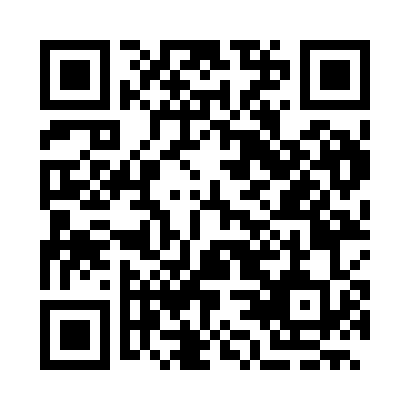 Prayer times for Gulubets, BulgariaWed 1 May 2024 - Fri 31 May 2024High Latitude Method: Angle Based RulePrayer Calculation Method: Muslim World LeagueAsar Calculation Method: HanafiPrayer times provided by https://www.salahtimes.comDateDayFajrSunriseDhuhrAsrMaghribIsha1Wed4:136:041:076:058:119:542Thu4:116:021:076:058:129:563Fri4:096:011:076:068:139:584Sat4:076:001:076:078:149:595Sun4:055:591:076:078:1510:016Mon4:045:571:066:088:1610:037Tue4:025:561:066:098:1710:048Wed4:005:551:066:098:1810:069Thu3:585:541:066:108:2010:0810Fri3:565:521:066:118:2110:0911Sat3:545:511:066:118:2210:1112Sun3:535:501:066:128:2310:1313Mon3:515:491:066:128:2410:1414Tue3:495:481:066:138:2510:1615Wed3:475:471:066:148:2610:1816Thu3:465:461:066:148:2710:1917Fri3:445:451:066:158:2810:2118Sat3:425:441:066:158:2910:2319Sun3:415:431:066:168:3010:2420Mon3:395:421:066:178:3110:2621Tue3:385:411:076:178:3210:2722Wed3:365:411:076:188:3310:2923Thu3:355:401:076:188:3410:3024Fri3:335:391:076:198:3510:3225Sat3:325:381:076:198:3610:3326Sun3:315:381:076:208:3710:3527Mon3:295:371:076:218:3810:3628Tue3:285:361:076:218:3810:3829Wed3:275:361:076:228:3910:3930Thu3:265:351:076:228:4010:4131Fri3:245:351:086:238:4110:42